Lesson 14: Write and Solve Equations with UnknownsLet’s work with equations with unknown numbers.Warm-up: Number Talk: FivesFind the value of each expression mentally.14.1: Card Sort: Unknown NumbersYour teacher will give you a set of cards. Match each equation with a situation or diagram.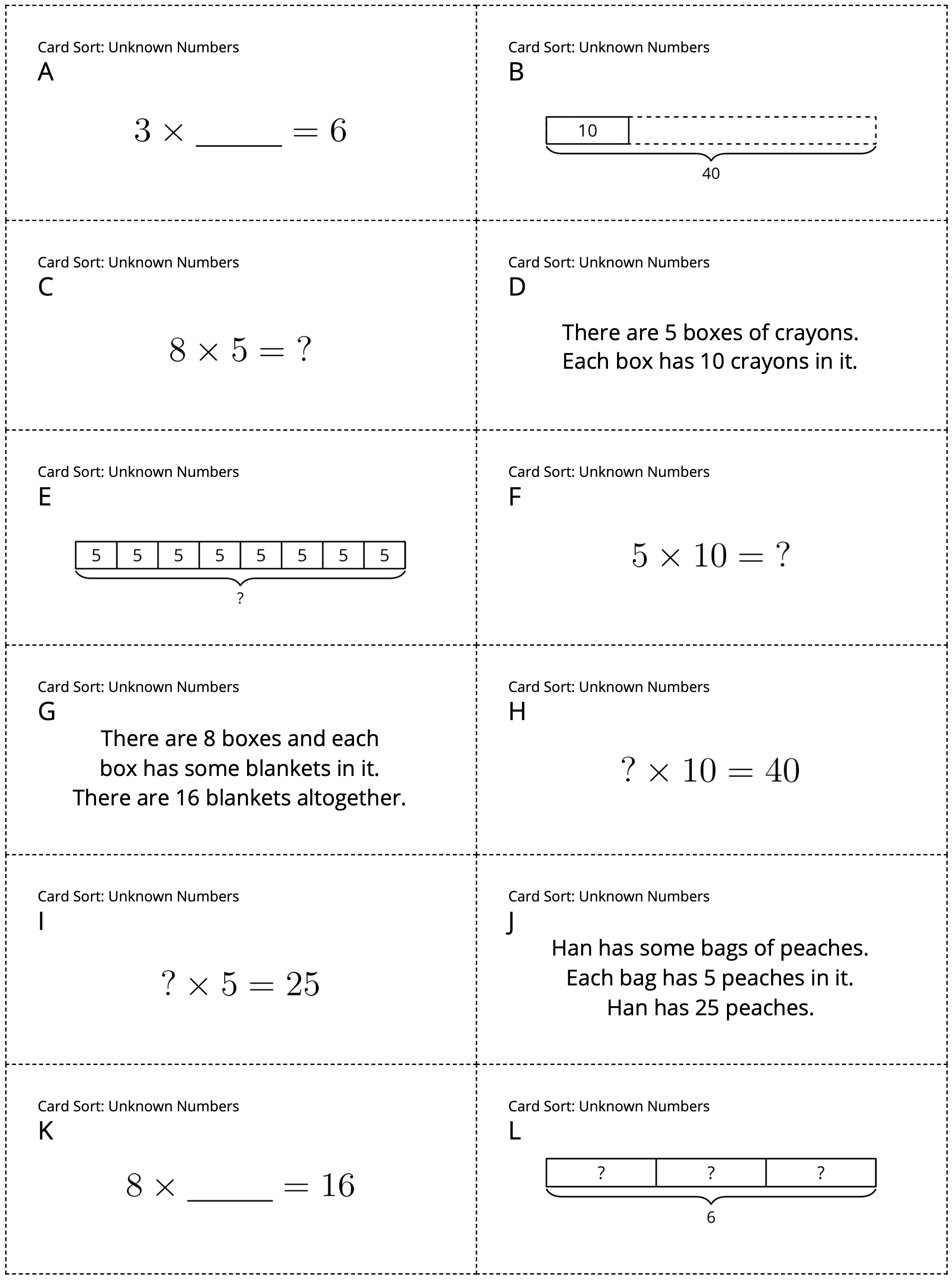 14.2: Write Equations with an Unknown NumberWrite an equation to represent each diagram or situation. Use a symbol for the unknown. Be prepared to share your reasoning.Find the number that makes each equation true. Rewrite the equation with the solution.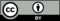 © CC BY 2021 Illustrative Mathematics®diagram or situationequation with symbolequation with solution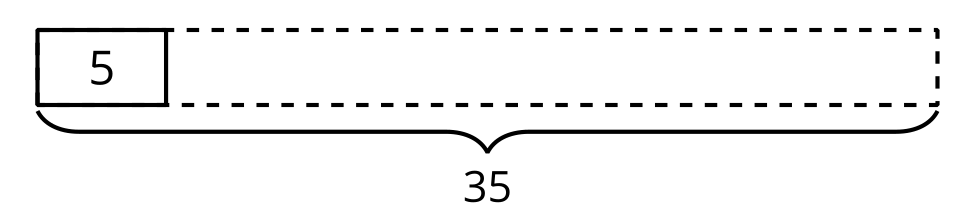 Jada has some packs of sports cards. Each pack has 5 cards. If Jada has 45 cards, how many packs of cards does she have?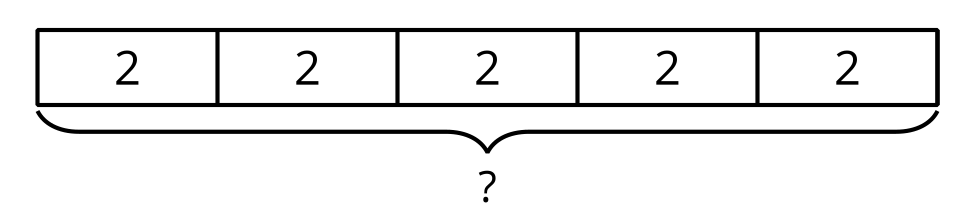 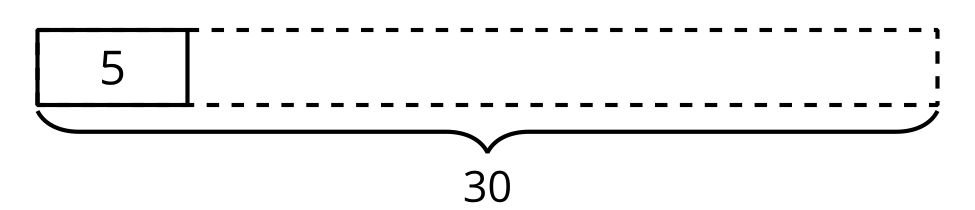 The school has 6 bags. Each bag has 10 basketballs in it. How many basketballs does the school have?